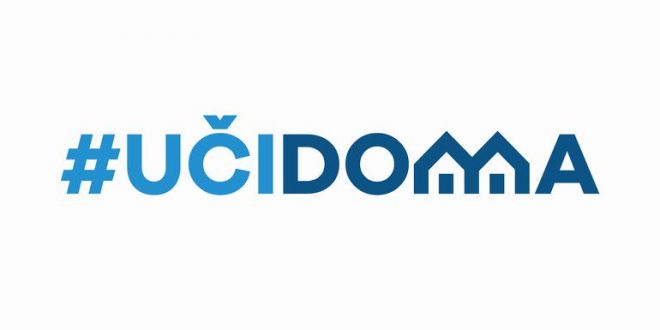 SEDMIČNI PLAN RADA PO PREDMETIMA ZA PERIOD 25.05.2020. – 29.05.2020.RAZRED I PREDMET: VI Matematika    NASTAVNIK/CI:  Jasna Polović i Lidija MarojevićRAZRED I PREDMET: VI Matematika    NASTAVNIK/CI:  Jasna Polović i Lidija MarojevićRAZRED I PREDMET: VI Matematika    NASTAVNIK/CI:  Jasna Polović i Lidija MarojevićRAZRED I PREDMET: VI Matematika    NASTAVNIK/CI:  Jasna Polović i Lidija MarojevićRAZRED I PREDMET: VI Matematika    NASTAVNIK/CI:  Jasna Polović i Lidija MarojevićDANISHODIAKTIVNOSTISADRŽAJ/POJMOVINAČIN KOMUNIKACIJEPONEDJELJAK25.05.2020.Izračunavanje zapremine kocke i kvadraRješavanje zadataka koji svoju primjenu nalaze u praktičnom životuGledanje video snimakaSamostalna izrada zadatakaKocka i kvadarViber grupeGoogle classroomE platforma sa sajta školeUTORAK26.05.2020.SRIJEDA27.05.2020.Usvajanje računskih operacija sa razlomcima i decimalnim brojevimaRačunanje vrijednosti jednostavnog izraza za date vrijednosti promjenljiveGledanje video snimakaSamostalna izrada zadatakaMnoženje i dijeljenje razlomaka i decimalnih brojevaViber grupeGoogle classroomE platforma sa sajta školeČETVRTAK28.05.2020.Rješavanje jednostavnih tekstualnih zadatakaSamostalna izrada zadatakaZajednički djeliociNZD brojevaViber grupeGoogle classroomE platforma sa sajta školePETAK29.05.2020.Rješavanje jednostavnih tekstualnih zadatakaSamostalna izrada zadatakaZajednički sadržaociNZS brojevaViber grupeGoogle classroomE platforma sa sajta školePOVRATNA INFORMACIJA U TOKU SEDMICE